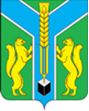 РОССИЙСКАЯ ФЕДЕРАЦИЯИРКУТСКАЯ ОБЛАСТЬМуниципальное образование  «Заларинский район» РАЙОННАЯ ДУМАРЕШЕНИЕот ______________ 2016 г.          р.п. Залари		           	 №  _____О внесении изменений и дополнений в решение районной Думы от 29.03.2013г. № 29/186 «Об утверждении положения о предоставлении иных межбюджетных трансфертов  из бюджета муниципального образования «Заларинский район»»    Руководствуясь  ст.ст. 30, 47 Устава муниципального образования «Заларинский район», районная ДумаР Е Ш И Л А:В решение районной Думы от 29.03.2013г. № 29/186 «Об утверждении положения о предоставлении иных межбюджетных трансфертов  из бюджета муниципального образования «Заларинский район»»    внести следующие изменения и дополнения: В абзаце первом решения и в пункте 1.1. Приложения к решению Думы муниципального образования «Заларинский район»   слова: «статьей 10 Закона Иркутской области от 23 июля 2008 года № 56-ОЗ «О межбюджетных трансфертах и нормативах отчислений доходов в местные бюджеты» заменить словами: «Законом Иркутской области от 22.10.2013г. № 74-ОЗ «О межбюджетных трансфертах и нормативах отчислений доходов в местные бюджеты».Пункт 2.1.1 Приложения к решению Думы муниципального образования «Заларинский район»   дополнить абзацем  следующего содержания: «Иные межбюджетные трансферты для целей настоящего Положения – это    компенсация дополнительных расходов, возникших в результате решений представительных органов муниципальных образований по иным непрограммным мероприятиям,  в том числе      погашение просроченной кредиторской задолженности, возникшей на 1 января очередного финансового года,     реализация мероприятий по ликвидации чрезвычайных ситуаций,   софинансирование расходов в рамках федеральных, областных программ муниципальным бюджетным и автономным учреждениям, а так же на иные цели в соответствии с нормативными правовыми актами Российской Федерации, Иркутской области.Настоящее решение подлежит официальному опубликованию в информационном листе «Мэрия» и размещению на официальном сайте муниципального образования  «Заларинский район» в информационно-телекоммуникационной сети  «Интернет».    Настоящее   решение   вступает  в  силу  после его официального опубликования.ЛИСТсогласования проекта решениярайонной Думы.Проект решения:   О внесении изменений и дополнений в решение районной Думы от 29.03.2013г. № 29/186 «Об утверждении положения о предоставлении иных межбюджетных трансфертов  из бюджета муниципального образования «Заларинский район»»    Исполнил:  Минеева М.А.Согласовано:  1.  Е.С.Ракова     ____________    «___»_________ 2016г.                          2.  Т.В.Зотова           ____________ «____»__________ 2016г.                          3.   М.Г.Соколова    ____________ «____» _________ 2016г.Докладчик: Минеева М.А.       _____________Ориентировочное время доклада: 5 минутПригласить на заседание Думы:_____________________________________________________________________________________________________________________________________________________________________Копии решения направить: 